EYE & DUNSDEN PARISH COUNCILA Meeting of the Council will be held on November 15th 2022 at Dunsden Village Hall commencing at 7.45pm.	Apologies for absenceDeclarations of InterestMinutes of the Parish Council meeting held on Tuesday October 25th 2022Matters arising from the minutes County Councillor’s reportDistrict Councillor’s reportPublic Question Time/Correspondence Financial Position: a) Accounts b) November accounts for payment c) Budget for 2023;  Planning Applications	New Applications: P22/S2354/FUL Amendment (No 1) Amended design and access statement and amended plans submitted on 28th October 2022 to show existing wall to be retained and new fence to be located behind existing wall as to not damage the wall.P22/S3871/FUL New agricultural Barn to benefit agricultural field Pauline’s Field Sonning Eye RG4 6TNApplications GrantedApplications Refused: Eye & Dunsden Village Hall Neighbourhood Development Plan updateCommunity Orchard Trees and repairs Highways, Footpaths & Paths; the Playhatch permissive path; Furleigh Car Park; further pedestrian signage; 20mph consideration.Allotments WebsiteMinerals/Playhatch and Sonning pit liaison groupsRemembrance DayMatters for future consideration 							Date of next meeting: Tuesday 17th January 2023					M Sermon, Clerk for Chairman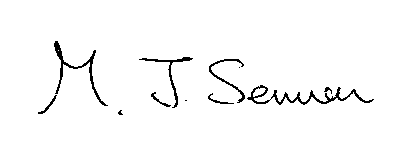 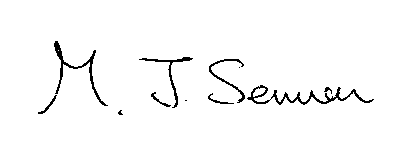 